2022年12月各单位精细化管理检查情况照片汇总亮点工作（部分图片）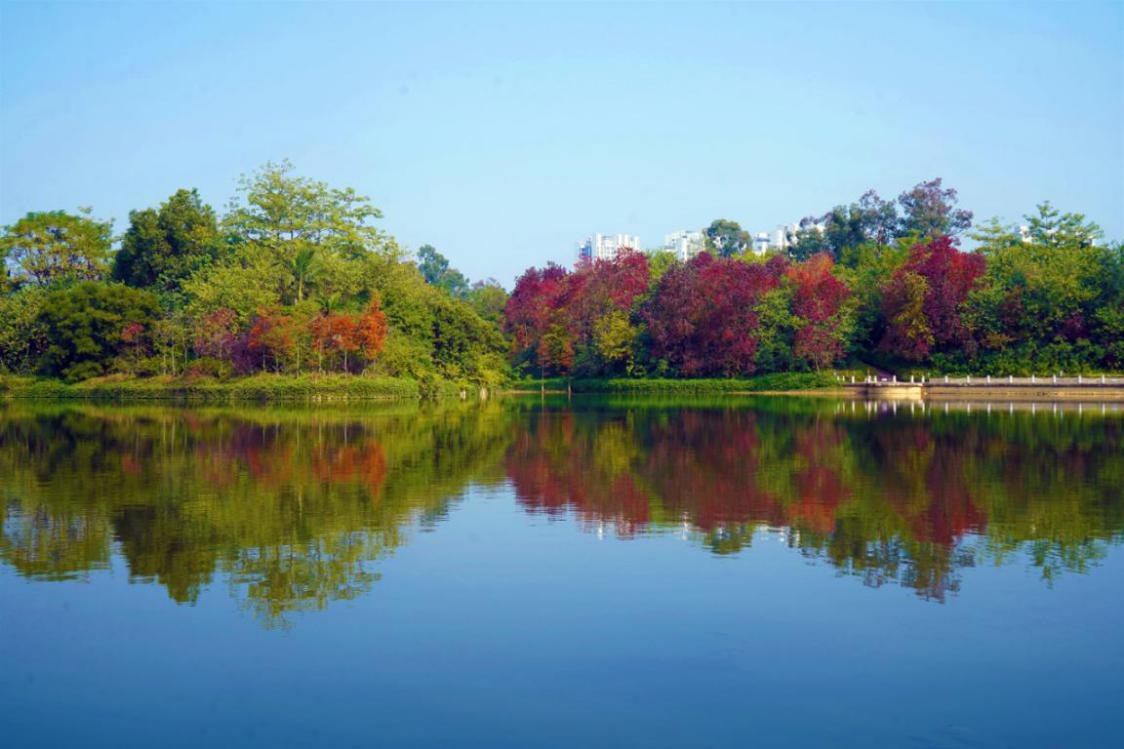 雀儿山公园乌桕等冬季色叶植物表现良好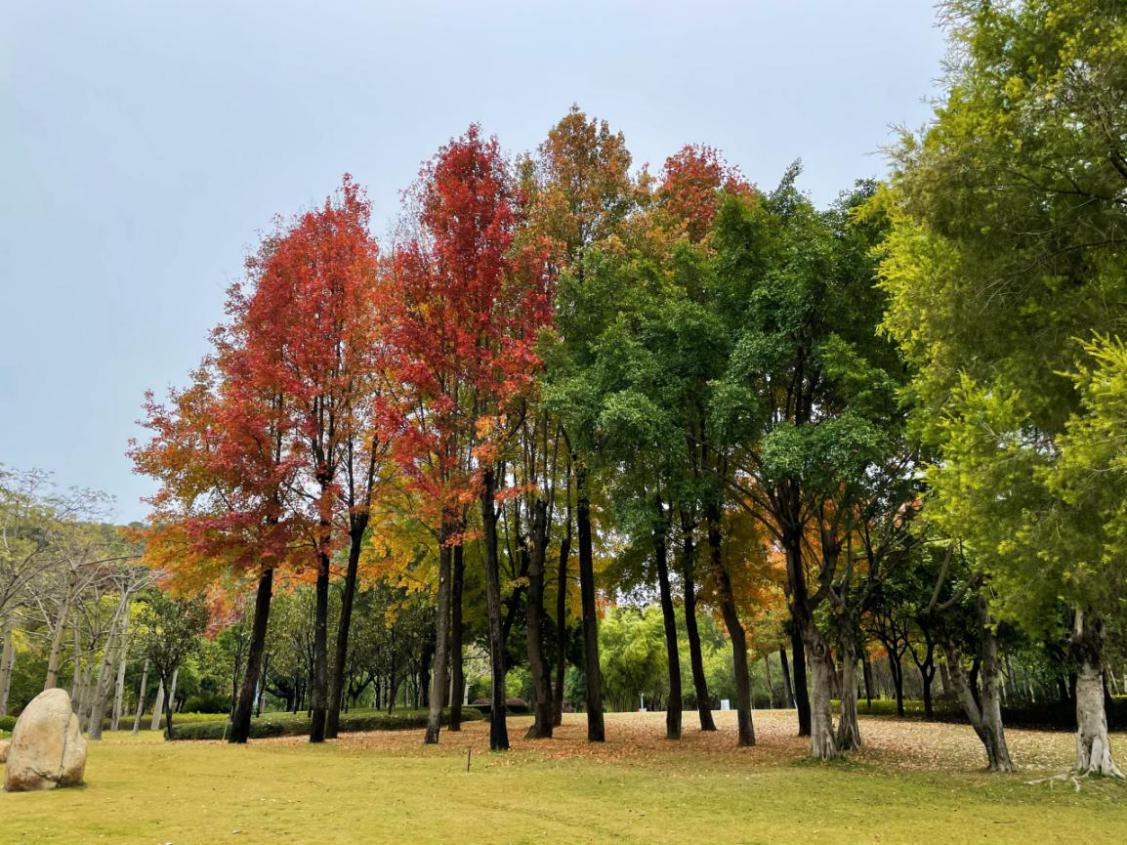 奇石园枫香等冬季色叶植物效果佳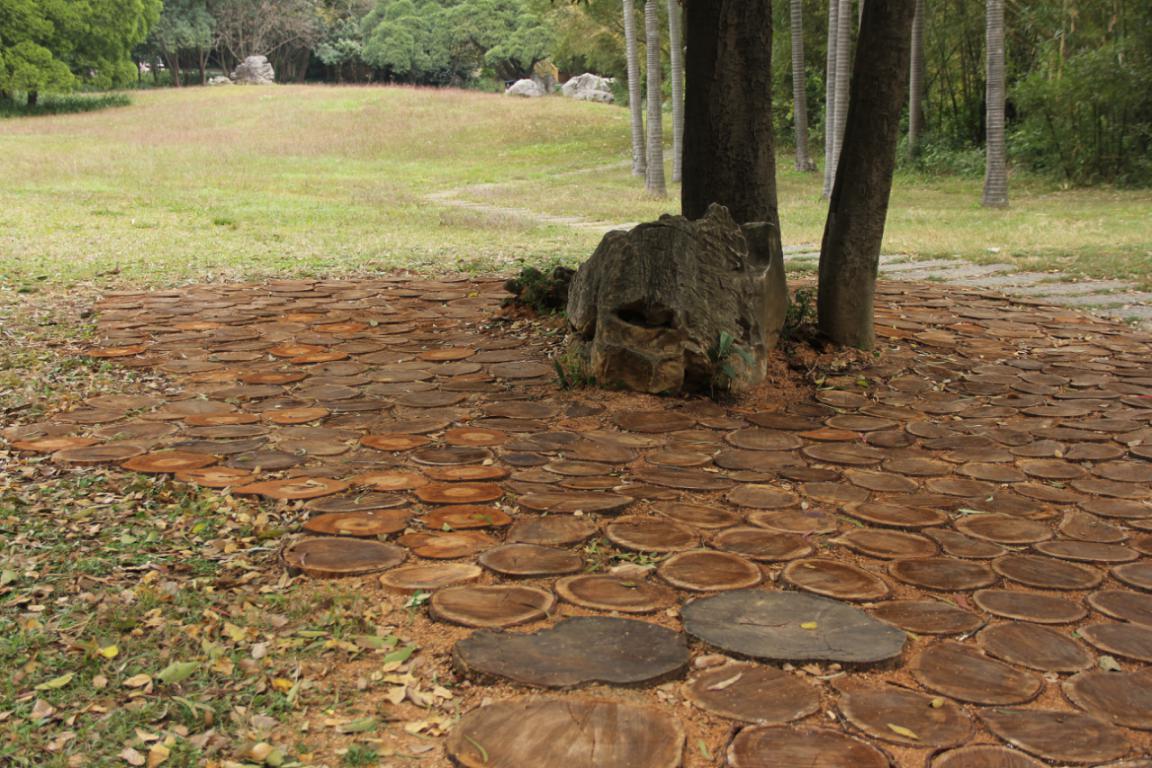 龙潭公园利用绿化废弃物铺设生态铺装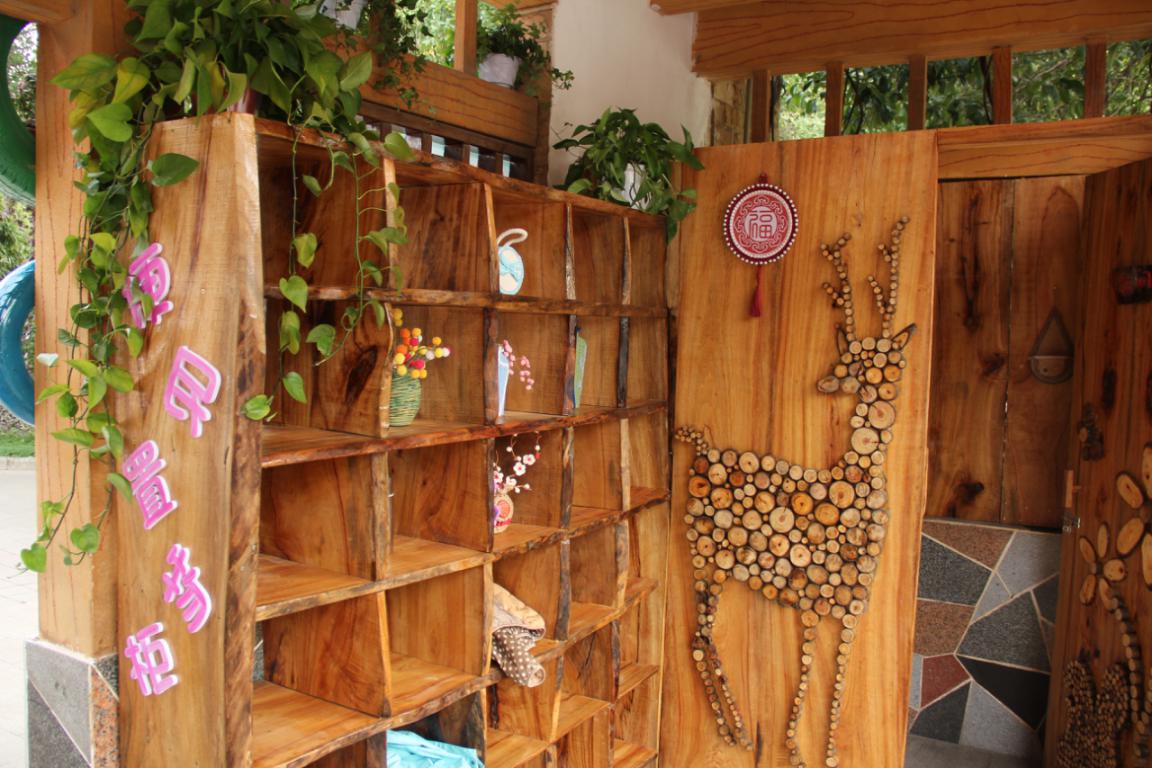 动物园利用绿化废弃物装点便民设施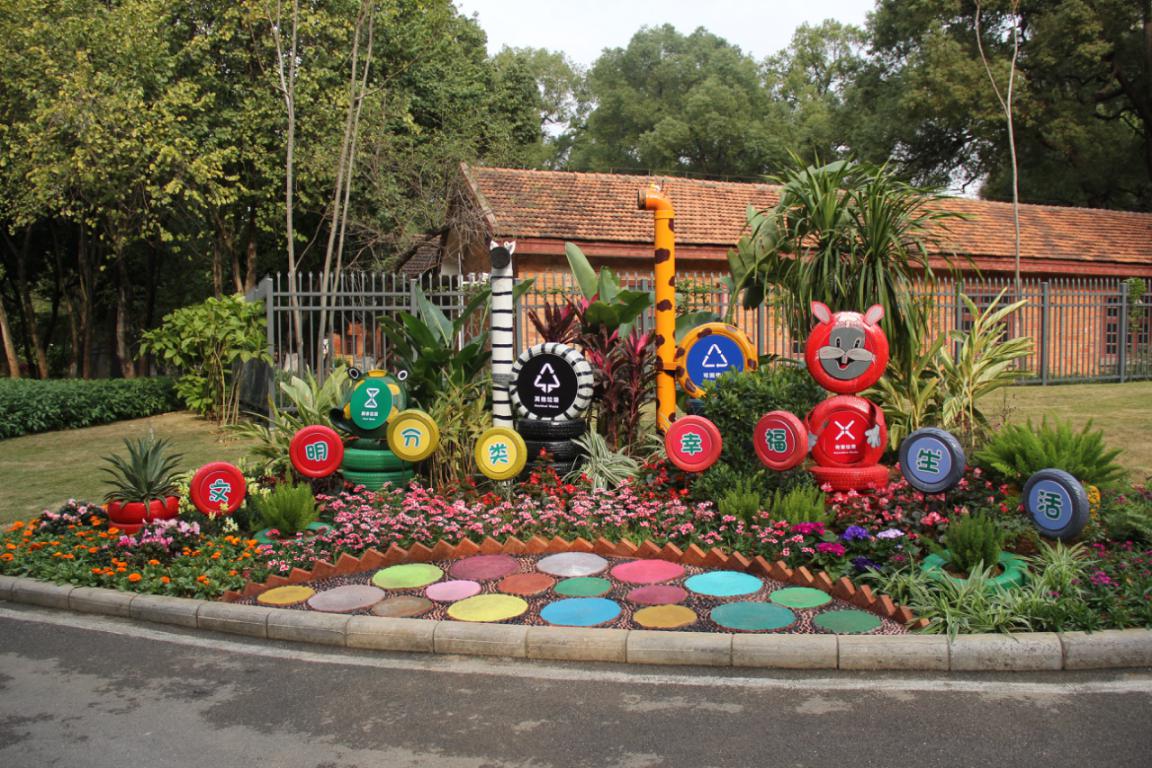 动物园利用废旧轮胎等设计园林景观小品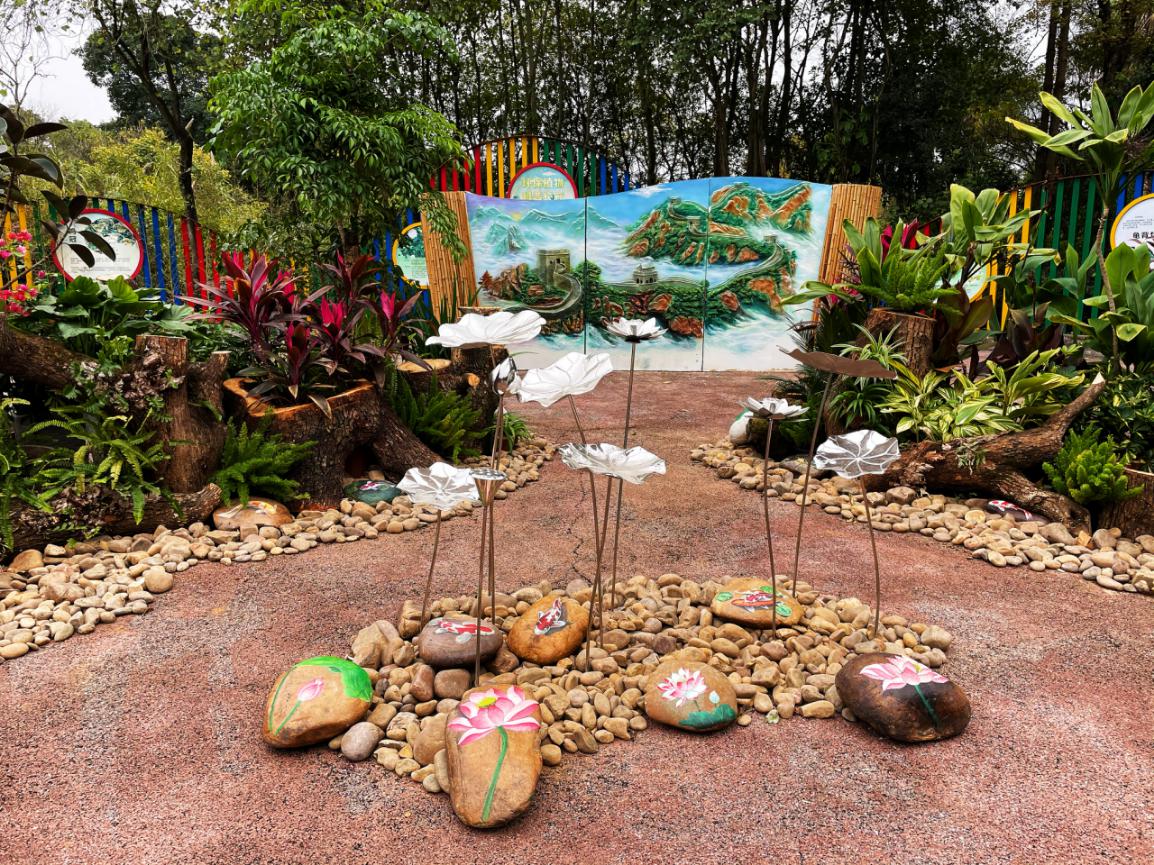 园博园花展摆展材料再利用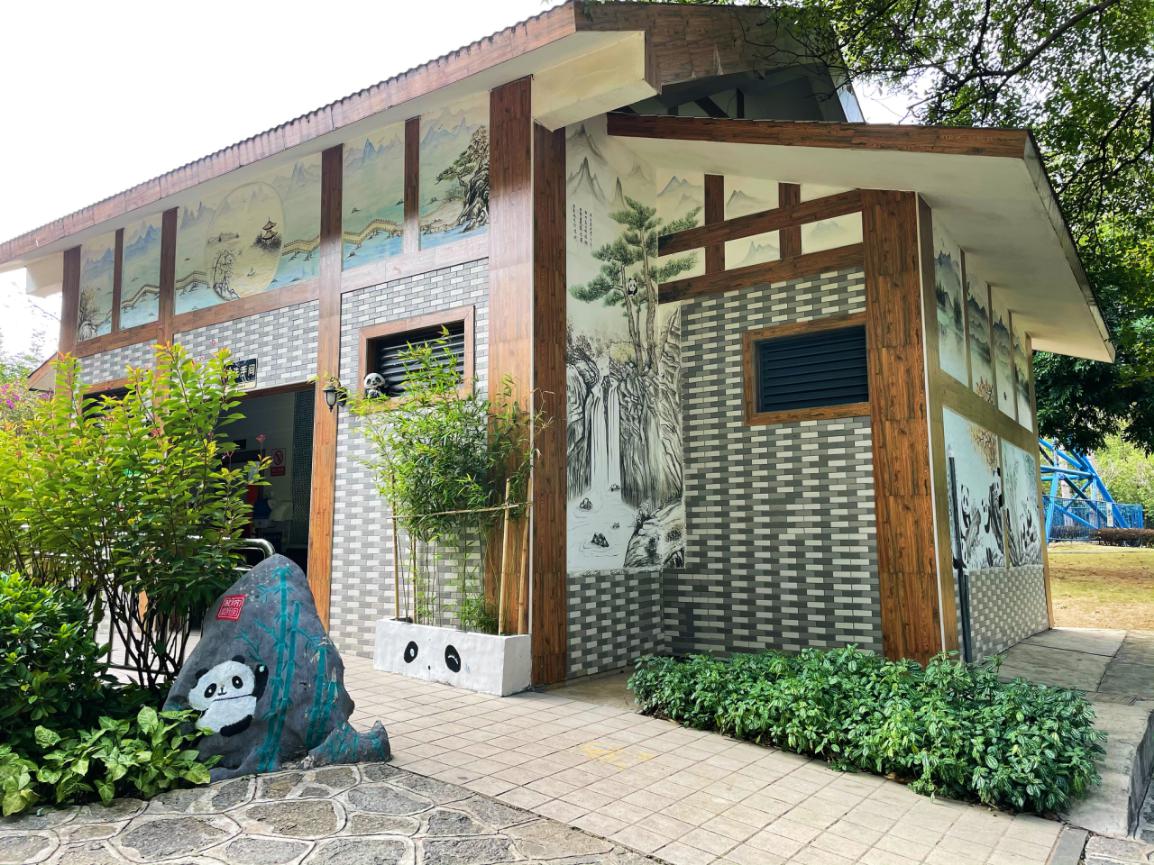 动物园绘制熊猫主题公厕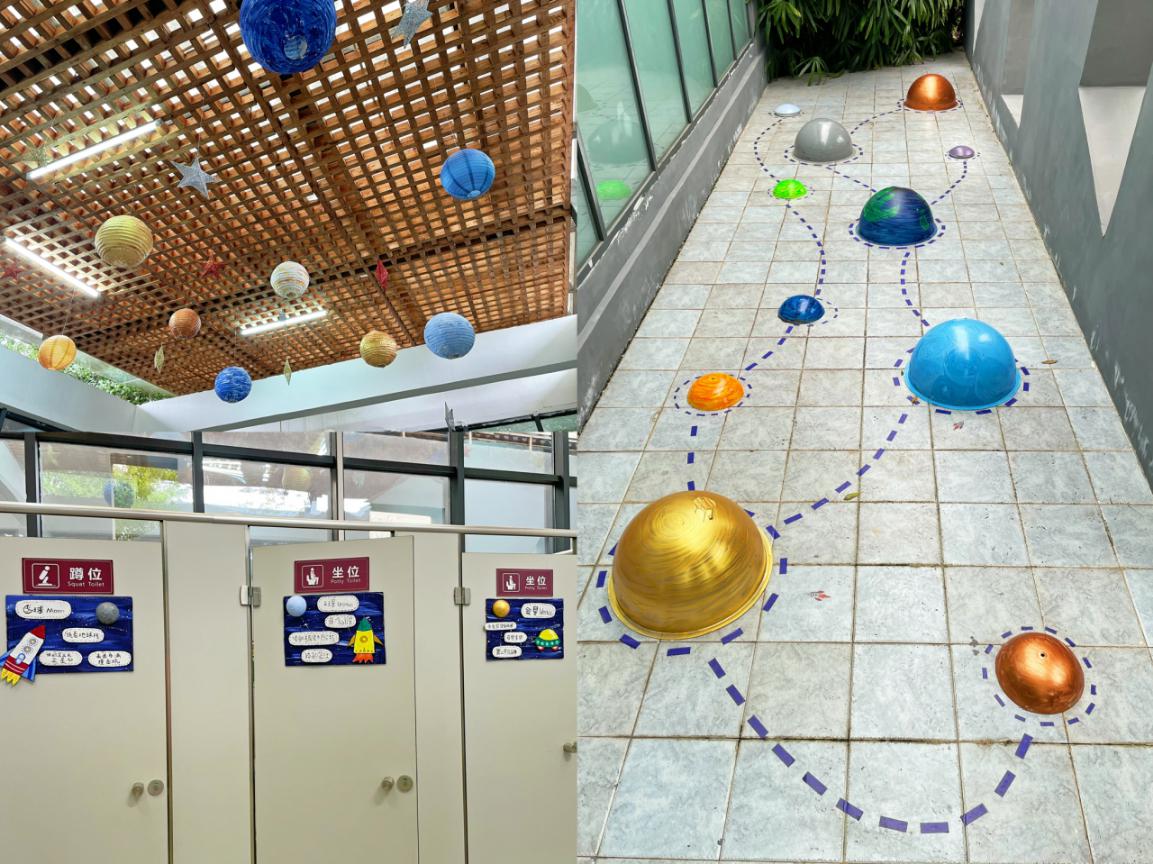 园博园旧物改造装点星空公厕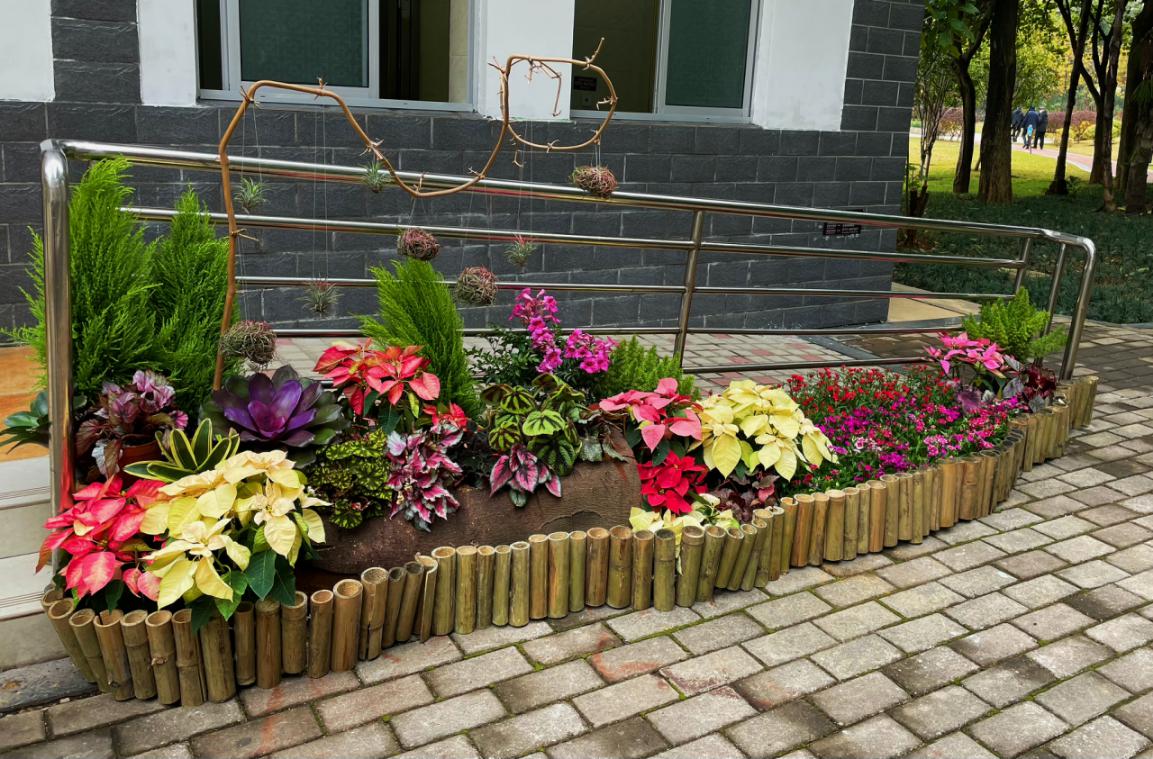 鱼峰公园引进各色一品红为花事活动做准备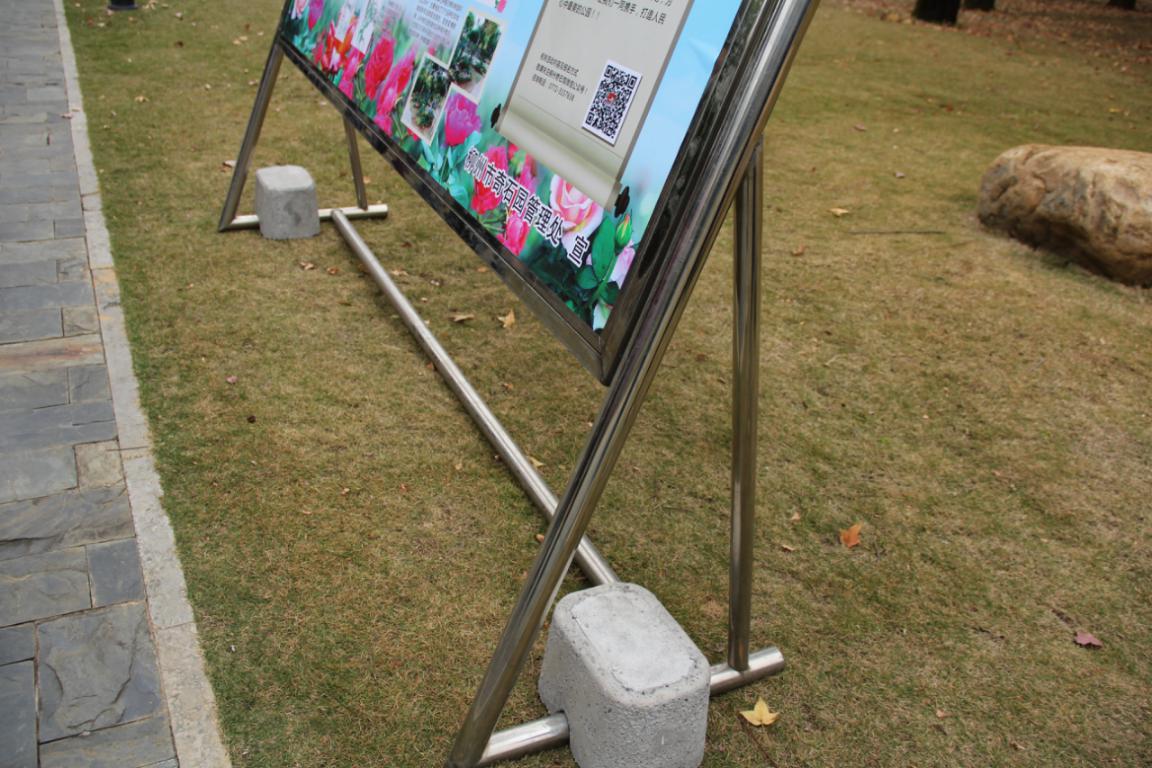 奇石园宣传栏压水泥角美化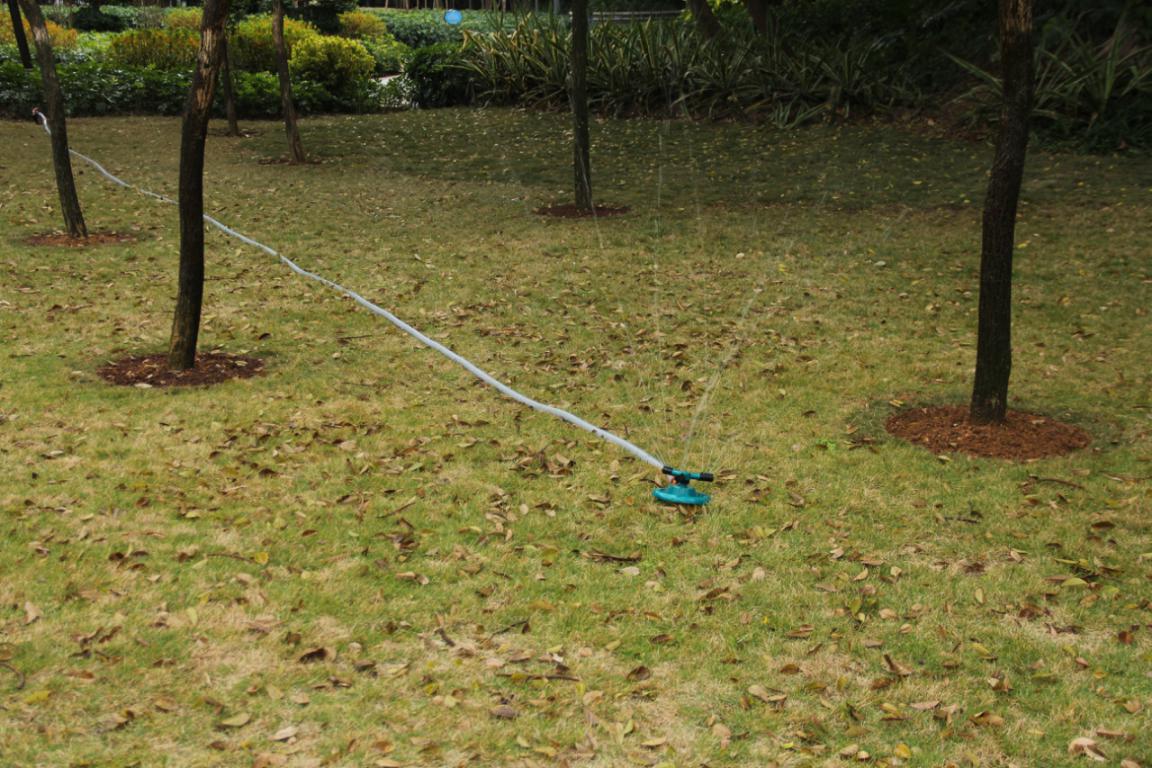 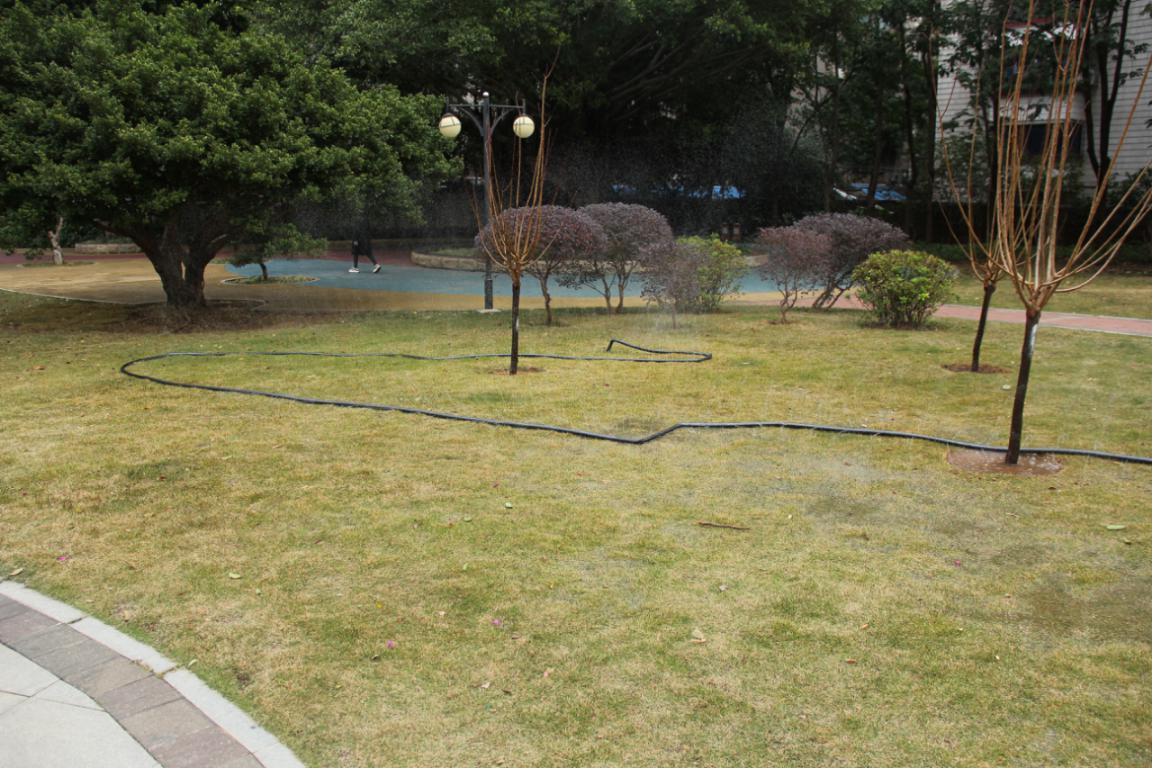 鱼峰公园引进新型喷淋设备、改造喷淋水管提高淋水效率存在问题（部分图片）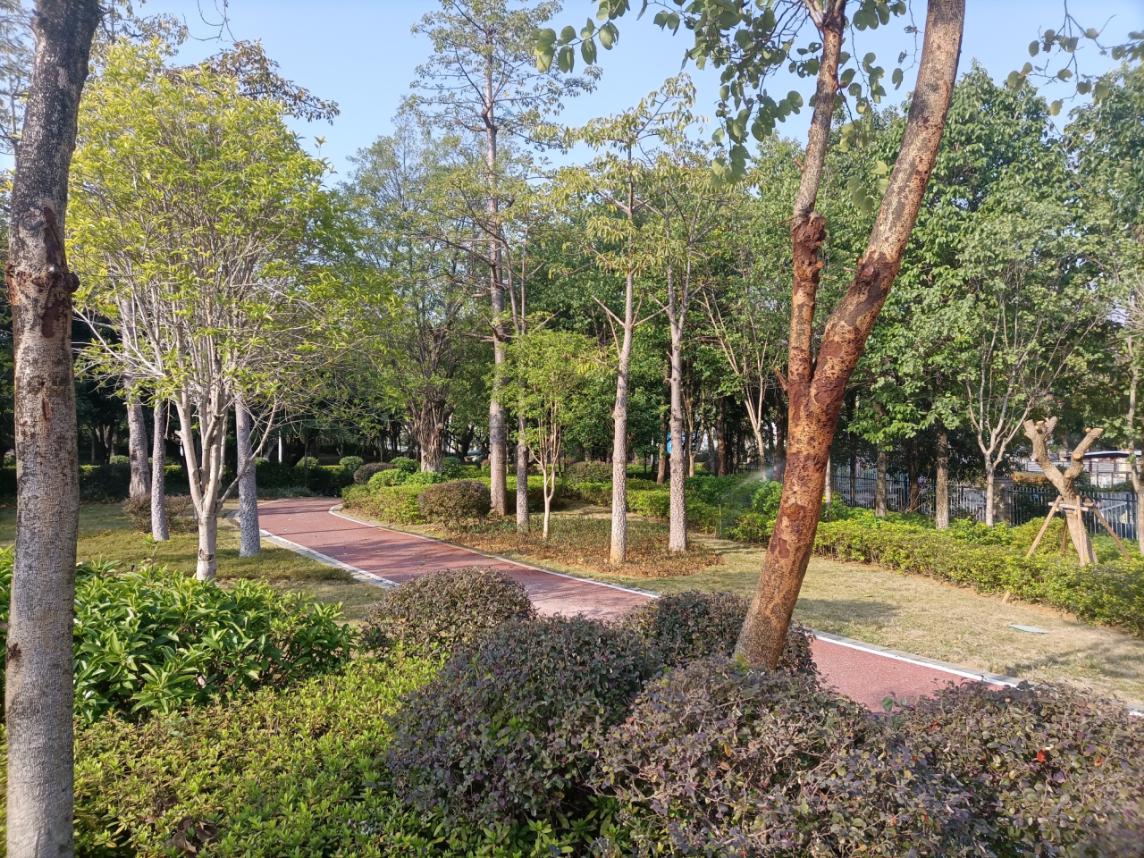 柳东新区新柳大道道外绿地内洋紫荆有木蠹蛾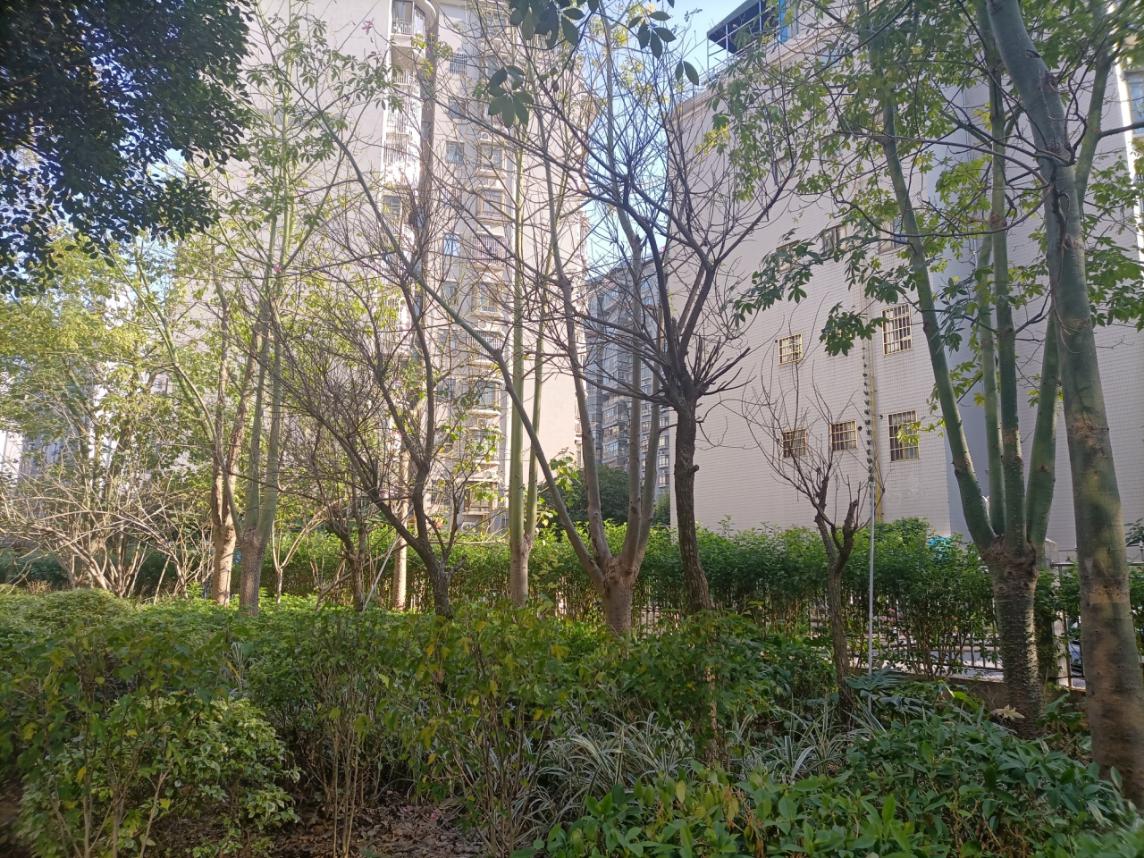 鱼峰区龙泉路游园内鸡冠刺桐有死株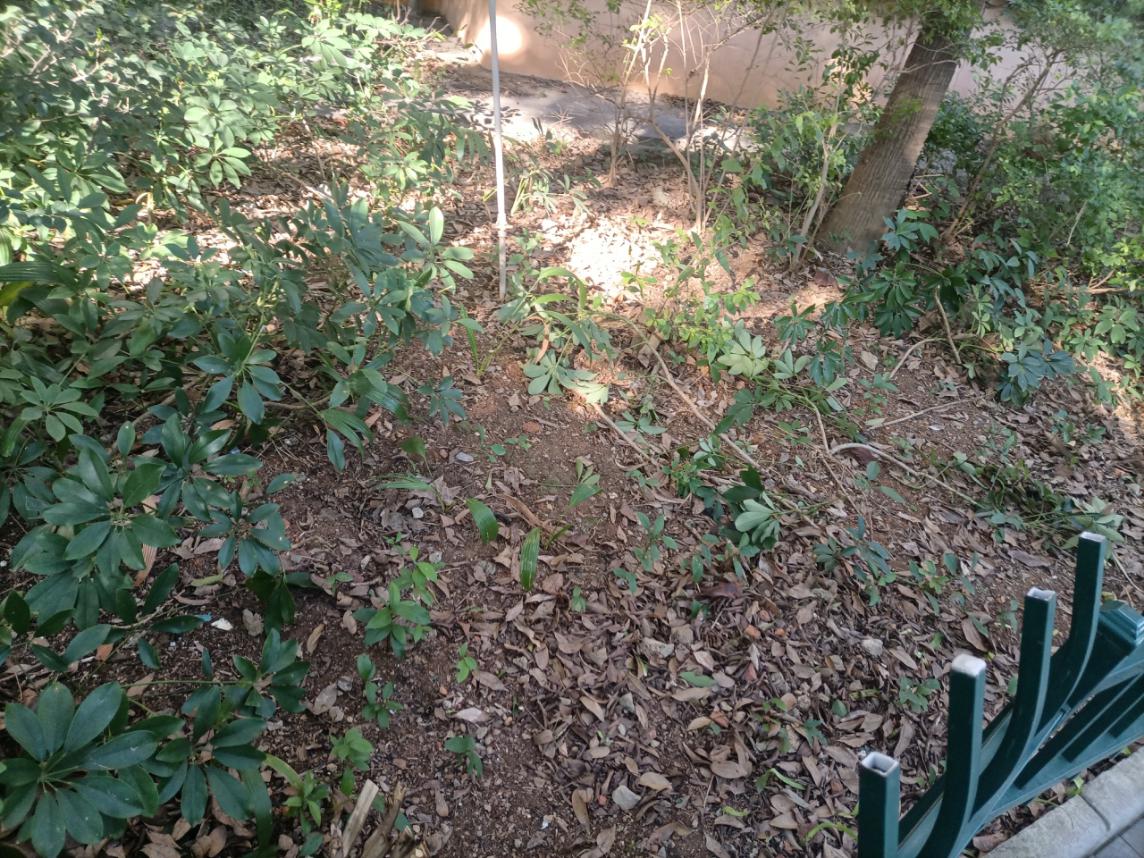 鱼峰区九头山路小游园黄土露天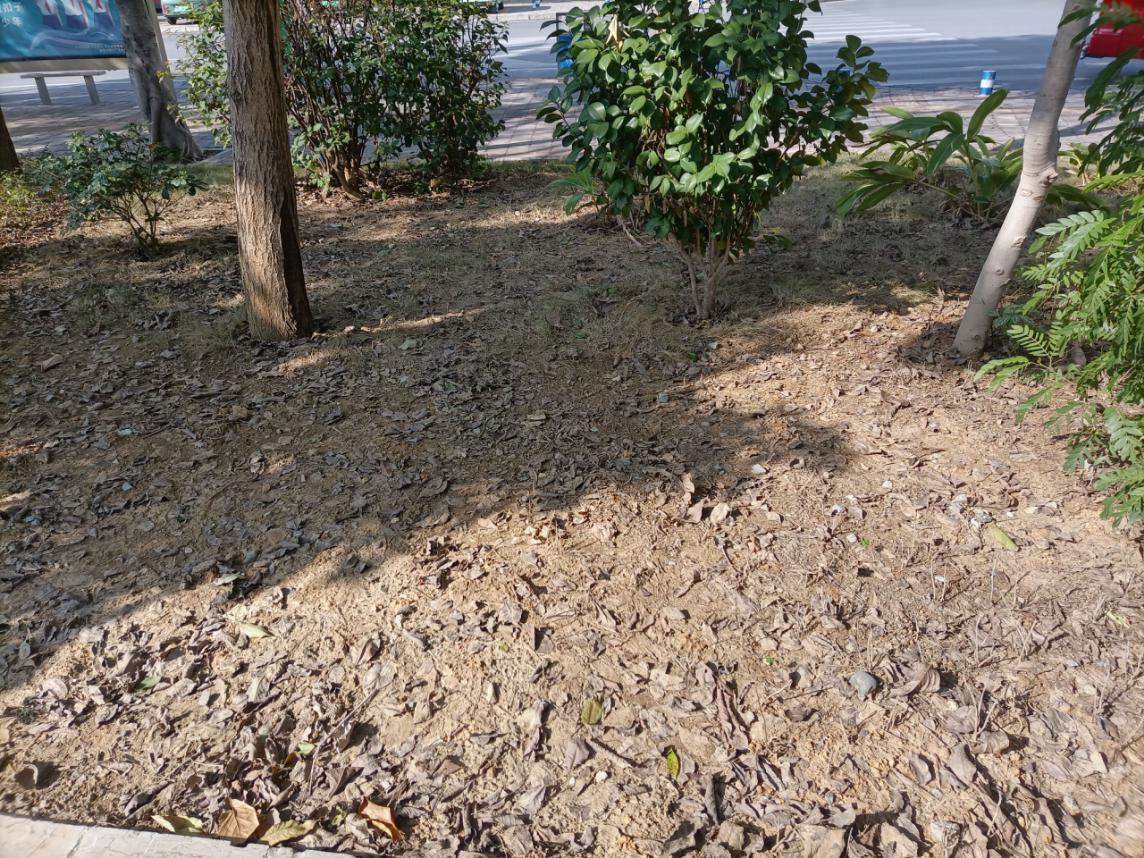 城中区高新二路小红帽幼儿园前绿地黄土露天